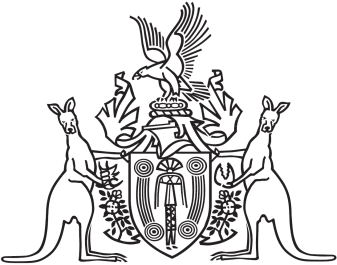 Northern Territory of Australia Government GazetteISSN-0157-8324No. G32	10 August 2016General informationThe Gazette is published by the Office of the Parliamentary Counsel.The Gazette will be published every Wednesday, with the closing date for notices being the previous Wednesday at 4.00 pm.Notices not received by the closing time will be held over until the next issue.Notices will not be published unless a Gazette notice request form together with a copy of the signed notice and a clean copy of the notice in Word or PDF is emailed to gazettes@nt.gov.au Notices will be published in the next issue, unless urgent publication is requested.AvailabilityThe Gazette will be available online at 12 Noon on the day of publication at http://www.nt.gov.au/ntg/gazette.shtml  Unauthorised versions of Northern Territory Acts and Subordinate legislation are available online at http://www.legislation.nt.gov.au Northern Territory of AustraliaLaw Officers ActAuthorisationI, Gregory John Shanahan, the Chief Executive Officer of the 
Department of the Attorney-General and Justice, in pursuance of section 8(4) of the Law Officers Act, authorise Alanna Mariah Florence Grimster an officer of the Department, being a legal practitioner, to act in the name of the Solicitor for the .Dated 25 July 2016G. J. ShanahanChief Executive OfficerNorthern Territory of AustraliaLaw Officers ActAuthorisationI, Meredith Day-Huntingford, the Acting Chief Executive Officer of the 
Department of the Attorney-General and Justice, in pursuance of section 8(4) of the Law Officers Act, authorise Martin John Fisher an officer of the Department, being a legal practitioner, to act in the name of the Solicitor for the .Dated 2 August 2016M. Day-HuntingfordActing Chief Executive OfficerNorthern Territory of AustraliaTransport of Dangerous Goods by Road and Rail
(National Uniform Legislation) ActAppointment of OfficersI, Stephen Hugh Gelding, the Competent Authority: under section 23(1) of the Transport of Dangerous Goods by Road and Rail (National Uniform Legislation) Act and with reference to section 44 (1) of the Interpretation Act, terminate all appointments of authorised officers in force immediately before the date of this instrument; andunder section 23(1) of the Transport of Dangerous Goods by Road and Rail (National Uniform Legislation) Act, appoint the people named in the Schedule to be authorised officers and exercise the powers under:sections 31, 32, 33, 34, 35, 36, 37, 38, 39, 40, 44, 45, 46, 47, 48, 49, 50, 54, 55, 56, 57, 58, 59, 62, 63, 64, 65, 86, 88, 90, 93, 95, 96 and 99 of the Transport of Dangerous Goods by Road and Rail (National Uniform Legislation) Act; andregulation 232 of the Transport of Dangerous Goods by Road and Rail (National Uniform Legislation) Regulations.The power to amend a notice pursuant to sections 88 and 96 is restricted to minor amendments:for clarification; orto correct errors or references; orto reflect changes of address or other circumstances.Dated 28 July 2016S. H. GeldingWork Health Authority_________________________________ScheduleAllan Crombie FischerAmber Louise SayersAndrew James LucasAnthony John WaiteBrian ClearyBrian WingroveBruce Wayne McKinleyCarolynne MurrellChristos DespotisCollins Dubere GipeyDavid James MallettFred James MunroGillian HyltonGlynn Richard VerityJasmine Julia CurringtonJoseph Peter PisaniKaryn EllisKen Charles JohnsonKerry Lee-Anne BarnaartMaria StauntonMaria RigasMelissa Jane GardeNatalie Joan CliftonNigel ButlerRebecca Sue TrimbleRobert Stanley FeredayRobin Leslie Paget Smith Shane Victor ThompsonStewart PritchardTanya Geraldine Cosgrove_________________________________Northern Territory of AustraliaRacing and Betting Legislation Amendment Act 2016Commencement NoticeI, John Laurence Hardy, Administrator of the Northern Territory of Australia, under section 2(2) of the Racing and Betting Legislation Amendment Act 2016 (No. 20 of 2016), fix the day on which this notice is published in the Gazette as the day on which Part 3 of that Act commences.Dated 21 July 2016J. L. HardyAdministratorSuperannuation ActNorthern Territory Government and Public Authorities
Employees’ Superannuation Fund 2015-16 Final Investment Returns NoticeI, Sarah Louise Rummery, the Commissioner of Superannuation, under sections 41A(1)(a) and (2)(a) of the Superannuation Act, give notice that, for the financial year ending on 30 June 2016, the net rate of investment return corresponding to each investment option was:Investment Option	Rate of returnManaged Cash	1.76%Conservative	2.31%Cautious	2.51%Growth	1.66%Assertive	1.07%Aggressive	0.08%Dated 4 August 2016S. L. RummeryCommissioner of SuperannuationNorthern Territory of AustraliaCrown Lands ActNotice of Determination of GrantLease of Crown LandNotice is given, under section 12(6) of the Crown Act that the Minister for Lands and Planning determined under section 12(3) of the Act to grant a lease of Crown land, details of which are specified in the Schedule.Dated 2 August 2016Mark Gillen MeldrumDirector Crown Land EstateDepartment of Lands, Planning and the Environment_________________________________________________________ScheduleDetails of DeterminationNorthern Territory of AustraliaPlace Names ActNaming of Places
Streets in Hundred of CavenaghI, Thomas Anthony Lewis, Chairperson of the Place Names Committee for the Northern Territory, as the delegate of the Minister for Lands and Planning, under section 11D of the Place Names Act, give notice that:on the recommendation of the Place Names Committee for the Northern Territory, I have approved the naming of the following in Hundred of Cavenagh:Austin Street;Collett Street; Ringwood Street; andthe location of each street is as indicated on Complied Plan 5576, which may be inspected at the office of the Surveyor-General, Level 1, Arnhemica House, 16 Parap Road, Parap NT 0820; andthe names are recorded in the register kept by the Committee, which may be inspected on the Committee's website at:http://www.placenames.nt.gov.au/register/approvals-2016. Dated 29 July 2016T. A. LewisChairpersonNoteEach place named in this instrument is an extension of Austin Street, Collett Street and Ringwood Street, the naming of which were approved on 20 December 2011 and published in Gazette No. G20 of 16 May 2012.Northern Territory of AustraliaPlace Names ActChange of Boundaries
Holtze and YarrawongaI, Thomas Anthony Lewis, Chairperson of the Place Names Committee for the Northern Territory, as the delegate of the Minister for Lands and Planning under section 11(1)(a) of the Place Names Act and with reference to section 11A(2)(a) of the Act, give notice that:on the recommendation of the Place Names Committee for the Northern Territory, I have approved changes to the boundaries of the localities of Holtze and Yarrawonga; andthe boundaries of each locality is as indicated on Compiled Plan 5567, which may be inspected at the office of the Surveyor-General, Level 1, Arnhemica House, 16 Parap Road, Parap NT 0820.Dated 29 July 2016T. A. LewisChairpersonDescription of Crown land the subject of the proposed grant:Northern Territory Portion 7278 (Keep River National Park Locality)Persons to whom proposed grant is to be made:Jiylinum Aboriginal Corporation (ICN 4234)Purchase Price:NilProposed Development:Aboriginal Community Living Area